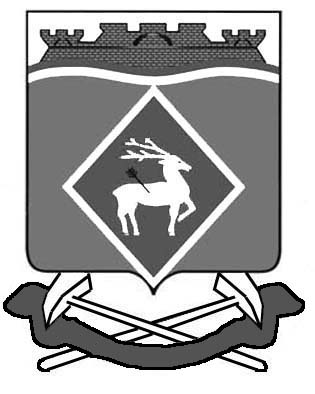 РОССИЙСКАЯ  ФЕДЕРАЦИЯРОСТОВСКАЯ ОБЛАСТЬМУНИЦИПАЛЬНОЕ ОБРАЗОВАНИЕ «ЛИТВИНОВСКОЕ СЕЛЬСКОЕ ПОСЕЛЕНИЕ»АДМИНИСТРАЦИЯ ЛИТВИНОВСКОГО СЕЛЬСКОГО ПОСЕЛЕНИЯРАСПОРЯЖЕНИЕ   02 февраля 2018 года                         №  13                  	с. Литвиновка            На основании п.4 ч.1 ст. 93 Федерального закона от 05.04.2013 г. №44-ФЗ «О контрактной системе в сфере товаров, работ, услуг для обеспечения государственных и муниципальных нужд», произвести закупку малого объема. Сектору экономики и финансов заключить муниципальный контракт от 02 февраля 2018 года на выполнение работ по устранению деформаций и повреждений (заделка выбоин, просадок, шелушения, выкрашивания и других дефектов) покрытий автомобильных дорог Литвиновского сельского поселения по ул. Буденного  с. Литвиновка, ул. Центральная х. Кононов с Государственное унитарное предприятие Ростовской области «Октябрьское дорожное ремонтно-строительное управление» на сумму 73530 (Семьдесят три тысячи пятьсот тридцать) рублей 00 копеек и обеспечить своевременное финансирование.  Срок выполнения работ с 02 февраля  2018 года по 31 мая 2018 года. Контроль за исполнением Распоряжения оставляю за собой.Глава Администрации Литвиновскогосельского поселения                                                              И.Н. ГерасименкоО заключении муниципального  контракта